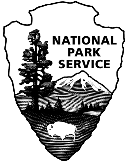 Volunteer Job Hazard Analysis (JHA)Volunteer Job Hazard Analysis (JHA)Volunteer Job Hazard Analysis (JHA)Volunteer Job Hazard Analysis (JHA)Volunteer Job Hazard Analysis (JHA)Position:Invasive Management TeamDivision:Resource ManagementResource ManagementWork Activity:Removing invasive species, collecting dataPrepared by:Rebecca George, 8-10-2021Rebecca George, 8-10-2021Supervisor:Michael ChambersApproved by:Date of Last Revision:9-17-2021Notes:Volunteers will be instructed about safety measures and protocol. Volunteers may use handsaws, loppers, trash bags, gloves etc., for personal protection and to perform duties.Volunteers will be instructed about safety measures and protocol. Volunteers may use handsaws, loppers, trash bags, gloves etc., for personal protection and to perform duties.TASK/PROCEDURETASK/PROCEDUREHAZARDSHAZARDSSAFE JOB PROCEDURESExposure to the elementsExposure to the elementsExtreme exposure to the sun can cause sunburn, dehydration, heat exhaustion, or sunstroke. Extreme exposure to the sun can cause sunburn, dehydration, heat exhaustion, or sunstroke. Always wear a hat when out in direct sunlight. Wear sunscreen and long sleeves. Drink plenty of fluids, preferably water. Know the signs of sunstroke, dehydration, and heat exhaustion.Hiking or walking on uneven or slippery surfacesHiking or walking on uneven or slippery surfacesTripping, falling, or losing balance along with subsequent injury could occur. Tripping, falling, or losing balance along with subsequent injury could occur. Wear appropriate footgear - sturdy but comfortable shoes or boots. Care should be taken when crossing uneven or slippery surfaces.Always wear good quality, thick, cotton or wool socks. Don’t be preoccupied while walking.Be aware of your surroundings.Operating tools (shovel, saw, lopper, etc.)Operating tools (shovel, saw, lopper, etc.)Potential for various injuries (back and shoulder pain, pinching fingers, blisters, fatigue, muscle strain, etc.) resulting from use of equipment. Potential for various injuries (back and shoulder pain, pinching fingers, blisters, fatigue, muscle strain, etc.) resulting from use of equipment. Follow given safety protocols. Maintain a firm grip on tool handles.Be sure other people are clear before removing tools.Maintain organized tool racks to prevent falling.Keep points and blades facing down and tools parallel to the ground.Wear appropriate PPE for tool being used.Exposure to disease-carrying bugs		Exposure to disease-carrying bugs		Subject to Lyme disease, rashes, sickness, etc. Subject to Lyme disease, rashes, sickness, etc. Wear clothing that covers your arms and legs.  Wear light-colored clothing to help you see if a tick is on you. Stay out of grassy areas if possible. Use a chemical repellent with DEET. Thoroughly check yourself for ticks and other bugs before and after trail maintenance.  If you find a tick, remove it using tweezers. Wear long pants and tuck them into your socks.Repeatedly bending over		Repeatedly bending over		Potential back painPotential back painTake breaks when necessary. Don’t overdo it, know your limits. Ask for help if necessary.Working around other people during the Covid-19 pandemicWorking around other people during the Covid-19 pandemicContracting and/or spreading Covid-19, particularly if unvaccinatedContracting and/or spreading Covid-19, particularly if unvaccinatedWear a mask.Practice social distancing (6 feet) in the workspace.  Avoid touching your eyes, nose, or mouth.Wash hands often with soap and water. Wash your hands for a min. of 20 seconds. Alcohol-based hand sanitizer can be used where soap & water are not readily available.Clean & disinfect frequently touched objects and surfaces.  